                                                                                         Bourse aux jouets, vêtements et matériel de puériculture		                                                                                            Nom : …………………………………………………………..............................   Prénom : …………………………………………………………………………………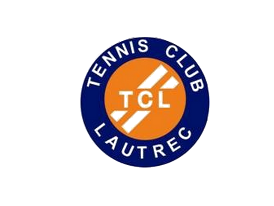 Adresse : ……………………………………………………………………………………………………………………………………………………………………………………….Tél. : ………………………………………………………………  Email : ……………………………………………………………………………………………………………....Liste à compléter et à ramener le samedi 14, lors du dépôt des articlesDésignation complète de l’articleMarqueTailleCouleurPrix désiré €Prix vendu €ABCDEFGHIJKLMNOPQRSTTotal des ventes (à compléter par l’association)Total des ventes (à compléter par l’association)Total des ventes (à compléter par l’association)Total des ventes (à compléter par l’association)Total des ventes (à compléter par l’association)Commission de 20 %Commission de 20 %Commission de 20 %Commission de 20 %Commission de 20 %Total à reverser (à compléter par l’association)Total à reverser (à compléter par l’association)Total à reverser (à compléter par l’association)Total à reverser (à compléter par l’association)Total à reverser (à compléter par l’association)